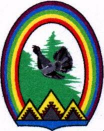 ДУМА ГОРОДА РАДУЖНЫЙХанты-Мансийского автономного округа – Югры РЕШЕНИЕот 18 июня 2015 года				                                         № 598О порядке избрания главы города РадужныйДумой города Радужный из числа кандидатов, представленных конкурсной комиссией по результатам конкурса	В соответствии с Федеральным законом от 06.10.2003 № 131-ФЗ «Об общих принципах организации местного самоуправления в Российской Федерации», Законом Ханты-Мансийского автономного округа – Югры от 26.09.2014 № 78-оз «Об отдельных вопросах организации местного самоуправления в Ханты-Мансийском автономном округе – Югре», Уставом города Радужный,  решила:	1. Утвердить Порядок избрания главы города Радужный Думой города Радужный из числа кандидатов, представленных конкурсной комиссией по результатам конкурса, согласно приложению к настоящему решению.	2. Опубликовать настоящее решение в газете «Новости Радужного. Официальная среда».	3. Настоящее решение вступает в силу после его официального опубликования.Глава города                                                                                          Г.П. БорщёвПриложение к решению Думы городаот 18.06.2015 № 598 Порядок избрания главы города Радужный Думой города Радужный из числа кандидатов, представленных конкурсной комиссией по результатам конкурса1. Рассмотрение кандидатов, представленных конкурсной комиссией по результатам конкурса по отбору кандидатур на должность главы города Радужный (далее также – кандидаты), проводится в срок не позднее 20 дней со дня завершения конкурса.2. Кандидаты извещаются Думой города Радужный (письмом или телефонограммой, или по электронной почте, или факсом) о дате, месте и времени заседания Думы города Радужный.3. На заседании Думы города Радужный председатель конкурсной комиссии, а в случае его отсутствия заместитель председателя конкурсной комиссии, докладывает о результатах конкурса по отбору кандидатур на должность главы города Радужный.4. На заседании Думы города Радужный кандидаты выступают со своим докладом о видении работы главы города Радужный, планируемых действиях по развитию муниципального образования города Радужный. Заслушивание кандидатов осуществляется в алфавитном порядке.5. Продолжительность выступления кандидата - не более 30 минут.6. После выступления кандидата депутатами Думы города Радужный могут быть заданы вопросы по теме доклада.7. После заслушивания всех докладов и обсуждений депутаты Думы города Радужный, в отсутствие кандидатов, голосуют по каждому кандидату отдельно.8. По вопросу избрания главы города Радужный проводится открытое голосование. Депутат вправе голосовать «за» только по одной кандидатуре на должность главы города Радужный.9. Избранным главой города Радужный считается кандидат, за которого проголосовало большинство от установленного числа депутатов Думы города Радужный.10. В случае, если ни один кандидат не набрал необходимого числа голосов депутатов Думы города Радужный, проводится повторное голосование по двум кандидатам, набравшим наибольшее число голосов.По итогам повторного голосования избранным считается кандидат, получивший при голосовании большее число голосов депутатов Думы города Радужный по отношению к числу голосов, полученных другим кандидатом.11. При равном количестве голосов за место второго кандидата, депутатами Думы города Радужный проводится отдельное голосование по кандидатам, набравшим одинаковое количество голосов.Вторым кандидатом будет считаться кандидат, набравший простое большинство голосов.12. Решение Думы города Радужный об избрании главы города Радужный вступает в силу после его подписания председательствующим и подлежит официальному опубликованию.____________________________________